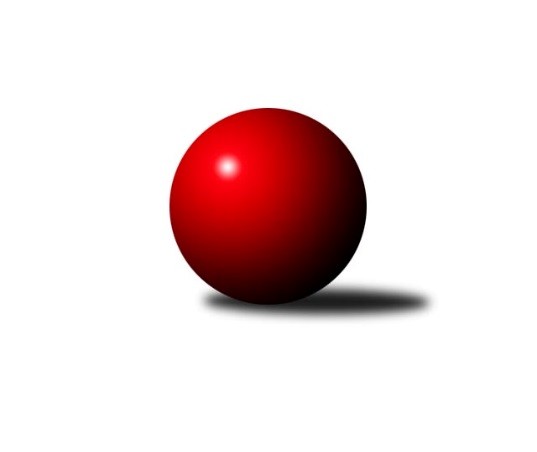 Č.2Ročník 2021/2022	19.9.2021Nejlepšího výkonu v tomto kole: 1257 dosáhlo družstvo: SK Podlužan Prušánky Jihomoravský KP dorostu 2021/2022Výsledky 2. kolaSouhrnný přehled výsledků:SK Baník Ratíškovice A	- SK Baník Ratíškovice B	2:2	1195:1220	3.0:3.0	16.9.KK Vyškov	- TJ Sokol Vracov B	3:1	1053:674	5.0:1.0	19.9.SK Podlužan Prušánky 	- TJ Lokomotiva Valtice  	4:0	1257:680	6.0:0.0	19.9.KK Mor.Slávia Brno	- SKK Dubňany 	0:4	1040:1195	0.0:6.0	19.9.Tabulka družstev:	1.	SKK Dubňany	2	2	0	0	7.0 : 1.0 	10.0 : 2.0 	 1158	4	2.	SK Podlužan Prušánky	2	2	0	0	7.0 : 1.0 	9.0 : 3.0 	 1201	4	3.	SK Baník Ratíškovice A	2	1	1	0	6.0 : 2.0 	8.0 : 4.0 	 1145	3	4.	KK Vyškov	2	1	0	1	4.0 : 4.0 	7.0 : 5.0 	 1024	2	5.	SK Baník Ratíškovice B	1	0	1	0	2.0 : 2.0 	3.0 : 3.0 	 1220	1	6.	KK Mor.Slávia Brno	1	0	0	1	0.0 : 4.0 	0.0 : 6.0 	 1040	0	7.	TJ Sokol Vracov B	2	0	0	2	2.0 : 6.0 	4.0 : 8.0 	 715	0	8.	TJ Lokomotiva Valtice 	2	0	0	2	0.0 : 8.0 	1.0 : 11.0 	 773	0Podrobné výsledky kola:	 SK Baník Ratíškovice A	1195	2:2	1220	SK Baník Ratíškovice B	David Kotásek	 	 178 	 202 		380 	 1:1 	 376 	 	168 	 208		Kristýna Ševelová	Tomáš Květoň	 	 222 	 213 		435 	 2:0 	 421 	 	221 	 200		Martina Koplíková	Vojtěch Toman	 	 183 	 197 		380 	 0:2 	 423 	 	204 	 219		Taťána Tomanovározhodčí: Ivan BláhaNejlepší výkon utkání: 435 - Tomáš Květoň	 KK Vyškov	1053	3:1	674	TJ Sokol Vracov B	Kryštof Pevný	 	 173 	 188 		361 	 1:1 	 362 	 	179 	 183		Adam Baťka	Jakub Sáblík	 	 197 	 177 		374 	 2:0 	 312 	 	148 	 164		Jakub Valko	Dominik Valent	 	 175 	 143 		318 	 2:0 	 0 	 	0 	 0		nikdo nenastoupilrozhodčí:  Vedoucí družstevNejlepší výkon utkání: 374 - Jakub Sáblík	 SK Podlužan Prušánky 	1257	4:0	680	TJ Lokomotiva Valtice  	Anna Poláchová	 	 205 	 213 		418 	 2:0 	 353 	 	158 	 195		Zbyněk Škoda	Pavlína Sedláčková	 	 188 	 228 		416 	 2:0 	 327 	 	157 	 170		Romana Škodová	Kryštof Čech	 	 218 	 205 		423 	 2:0 	 0 	 	0 	 0		nikdo nenastoupilrozhodčí: Zdeněk ZálešákNejlepší výkon utkání: 423 - Kryštof Čech	 KK Mor.Slávia Brno	1040	0:4	1195	SKK Dubňany 	Nikola Novotná	 	 150 	 150 		300 	 0:2 	 336 	 	169 	 167		Jaroslav Harca	Jindřich Doležel	 	 180 	 162 		342 	 0:2 	 435 	 	239 	 196		Michal Veselý	Josef Němeček	 	 191 	 207 		398 	 0:2 	 424 	 	198 	 226		Aleš Zlatníkrozhodčí: ved.družstevNejlepší výkon utkání: 435 - Michal VeselýPořadí jednotlivců:	jméno hráče	družstvo	celkem	plné	dorážka	chyby	poměr kuž.	Maximum	1.	Tomáš Květoň 	SK Baník Ratíškovice A	427.00	294.0	133.0	11.0	2/2	(435)	2.	Taťána Tomanová 	SK Baník Ratíškovice B	423.00	300.0	123.0	10.0	1/1	(423)	3.	Martina Koplíková 	SK Baník Ratíškovice B	421.00	306.0	115.0	5.0	1/1	(421)	4.	Pavlína Sedláčková 	SK Podlužan Prušánky 	415.50	284.0	131.5	8.5	2/2	(416)	5.	Aleš Zlatník 	SKK Dubňany 	411.50	288.5	123.0	6.5	2/2	(424)	6.	Michal Veselý 	SKK Dubňany 	403.00	283.5	119.5	8.5	2/2	(435)	7.	Anna Poláchová 	SK Podlužan Prušánky 	401.00	277.0	124.0	11.5	2/2	(418)	8.	Josef Němeček 	KK Mor.Slávia Brno	398.00	286.0	112.0	15.0	1/1	(398)	9.	Kryštof Čech 	SK Podlužan Prušánky 	384.50	290.5	94.0	15.5	2/2	(423)	10.	Adam Baťka 	TJ Sokol Vracov B	378.00	277.5	100.5	15.5	2/2	(394)	11.	Kristýna Ševelová 	SK Baník Ratíškovice B	376.00	274.0	102.0	12.0	1/1	(376)	12.	Kryštof Pevný 	KK Vyškov	374.50	255.0	119.5	10.0	2/2	(388)	13.	Vojtěch Toman 	SK Baník Ratíškovice A	371.50	266.5	105.0	11.0	2/2	(380)	14.	David Kotásek 	SK Baník Ratíškovice A	346.00	255.0	91.0	17.5	2/2	(380)	15.	Jaroslav Harca 	SKK Dubňany 	343.50	264.0	79.5	17.0	2/2	(351)	16.	Jindřich Doležel 	KK Mor.Slávia Brno	342.00	256.0	86.0	22.0	1/1	(342)	17.	Jakub Sáblík 	KK Vyškov	341.00	253.5	87.5	21.0	2/2	(374)	18.	Zbyněk Škoda 	TJ Lokomotiva Valtice  	327.00	255.5	71.5	22.5	2/2	(353)	19.	Dominik Valent 	KK Vyškov	308.50	240.5	68.0	27.0	2/2	(318)	20.	Nikola Novotná 	KK Mor.Slávia Brno	300.00	223.0	77.0	23.0	1/1	(300)	21.	Romana Škodová 	TJ Lokomotiva Valtice  	292.50	233.5	59.0	31.0	2/2	(327)		Erik Pres 	TJ Sokol Vracov B	361.00	273.0	88.0	16.0	1/2	(361)		Jakub Valko 	TJ Sokol Vracov B	312.00	242.0	70.0	26.0	1/2	(312)		Vít Baránek 	TJ Lokomotiva Valtice  	306.00	209.0	97.0	21.0	1/2	(306)Sportovně technické informace:Starty náhradníků:registrační číslo	jméno a příjmení 	datum startu 	družstvo	číslo startu
Hráči dopsaní na soupisku:registrační číslo	jméno a příjmení 	datum startu 	družstvo	26641	Jakub Valko	19.09.2021	TJ Sokol Vracov B	Program dalšího kola:3. kolo25.9.2021	so	10:00	SK Baník Ratíškovice B - KK Mor.Slávia Brno (dohrávka z 1. kola)	3.10.2021	ne	9:00	TJ Sokol Vracov B - KK Mor.Slávia Brno	3.10.2021	ne	9:00	SKK Dubňany  - SK Baník Ratíškovice A	3.10.2021	ne	10:00	SK Podlužan Prušánky  - KK Vyškov	3.10.2021	ne	10:00	TJ Lokomotiva Valtice   - SK Baník Ratíškovice B	Nejlepší šestka kola - absolutněNejlepší šestka kola - absolutněNejlepší šestka kola - absolutněNejlepší šestka kola - absolutněNejlepší šestka kola - dle průměru kuželenNejlepší šestka kola - dle průměru kuželenNejlepší šestka kola - dle průměru kuželenNejlepší šestka kola - dle průměru kuželenNejlepší šestka kola - dle průměru kuželenPočetJménoNázev týmuVýkonPočetJménoNázev týmuPrůměr (%)Výkon2xTomáš KvětoňRatíškovice A4351xMichal VeselýDubňany117.934351xMichal VeselýDubňany4351xAleš ZlatníkDubňany114.954242xAleš ZlatníkDubňany4242xTomáš KvětoňRatíškovice A113.434352xTaťána TomanováRatíškovice B4232xTaťána TomanováRatíškovice B110.34231xKryštof ČechPrušánky4232xMartina KoplíkováRatíškovice B109.784212xMartina KoplíkováRatíškovice B4211xJosef NěmečekMS Brno107.9398